Lesson 2: Relate Addition and Subtraction within 10Let’s think about the relationship between addition and subtraction.Warm-up: What Do You Know About 10?What do you know about 10?2.2: Sums of 10For each cube tower, write as many equations as you can think of that represent the cubes.A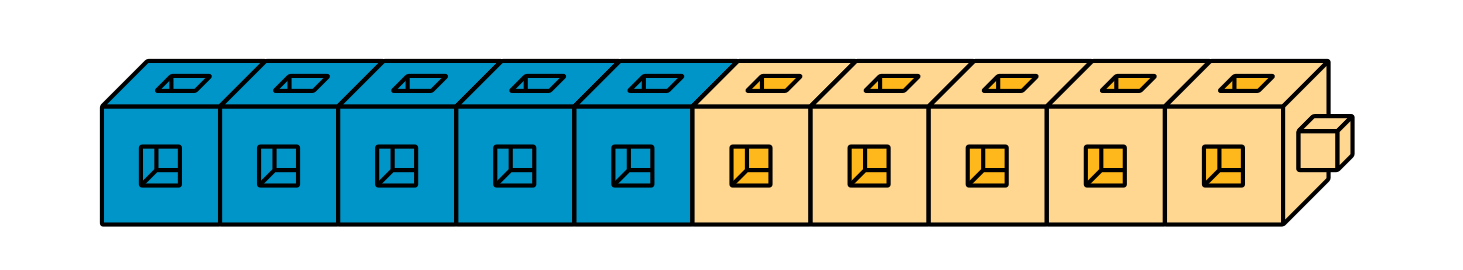 B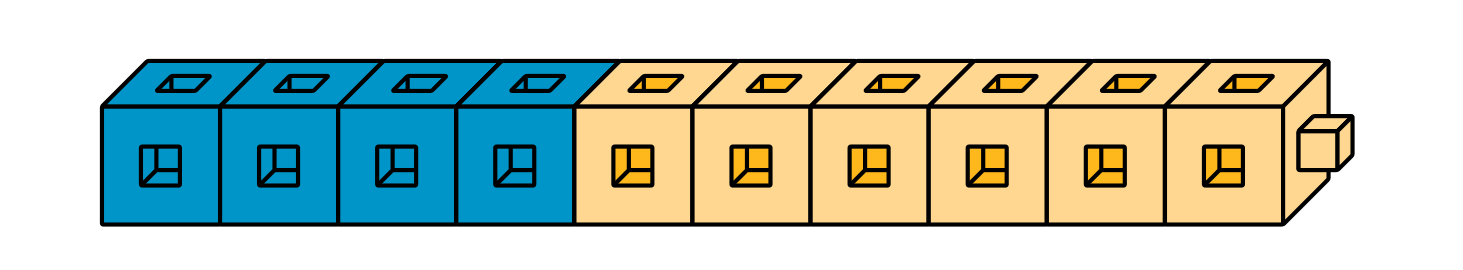 C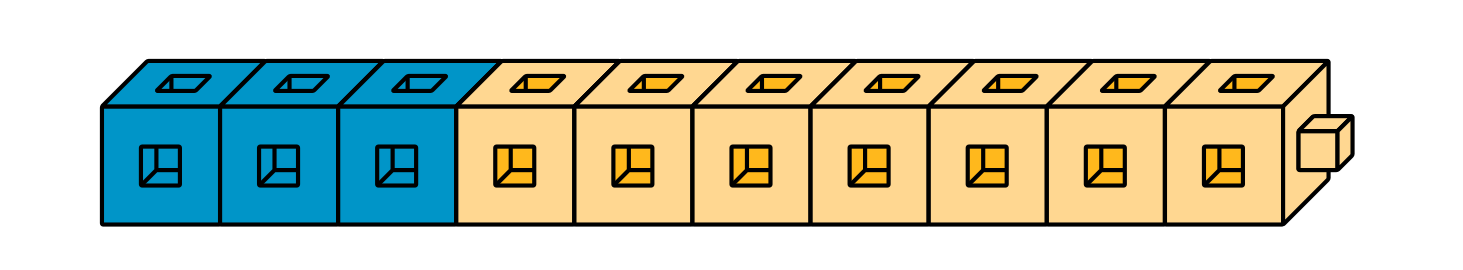 D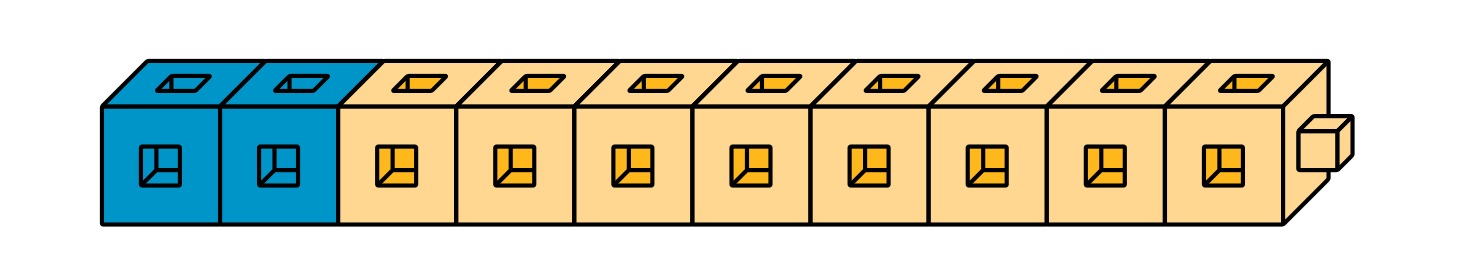 E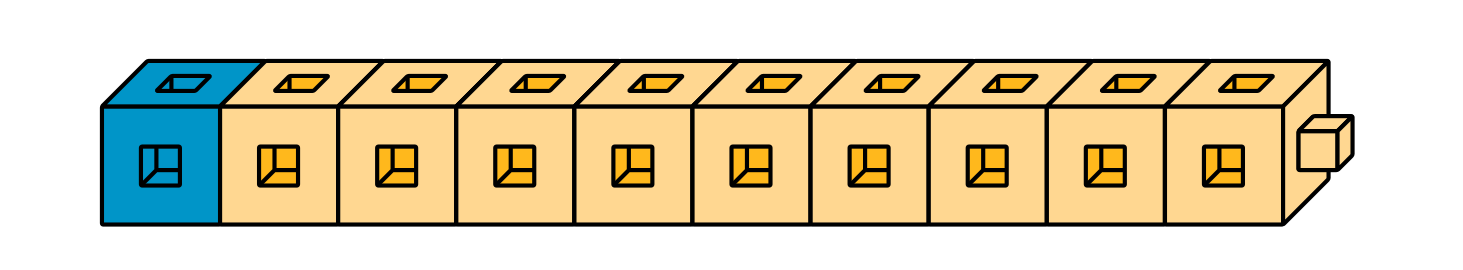 Find the number that makes each equation true. Then write the letter of the cube tower that represents the equation.Letter: ___Letter: ___Letter: ___Letter: ___Letter: ___Letter: ___Letter: ___Letter: ___Letter: ___Letter: ___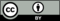 © CC BY 2021 Illustrative Mathematics®